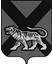 ТЕРРИТОРИАЛЬНАЯ ИЗБИРАТЕЛЬНАЯ КОМИССИЯ МИХАЙЛОВСКОГО РАЙОНАРАСПОРЯЖЕНИЕ22.04.2014      	                с. Михайловка                               № 18-рО Плане  территориальной избирательной комиссии Михайловского района по противодействию коррупции на 2014-2015 годы.   В целях реализации положений Федерального закона  от 25 декабря 2008 года № 273-ФЗ « О противодействии коррупции», Указа Президента Российской Федерации от 11 апреля 2014 года №226  « О Национальном плане противодействия коррупции на 2014-2015 годы»1. Утвердить План территориальной избирательной комиссии Михайловского района по противодействию коррупции на 2014-2015 годы.   (приложение №1)2. Контроль  за выполнением настоящего плана оставляю за собой.Председатель комиссии                                                           Н.С. ГорбачеваПЛАН
территориальной  избирательной комиссии
Михайловского района по противодействию коррупции
на 2014–2015 годыI. Основные направления
антикоррупционной деятельности территориальной  избирательной
комиссии Михайловского районаВ целях реализации положений Федерального закона от 25 декабря 2008 года № 273-ФЗ «О противодействии коррупции», Указа Президента Российской Федерации от 11 апреля 2014 года №226 « О национальном плане противодействия коррупции»  принимается настоящий План территориальной  избирательной комиссии  Михайловского района по противодействию коррупции на 2014–2015 годы.План  территориальной  избирательной комиссии Михайловского района по противодействию коррупции на 2014–2015 годы определяет систему мер и основные направления деятельности территориальной  избирательной комиссии Михайловского района  по противодействию коррупции, которая может проявляться в противоправной, корыстной, умаляющей авторитет системы избирательных комиссий Российской Федерации деятельности лиц, замещающих государственные должности Приморского края в  территориальной избирательной комиссии Михайловского района  и государственных гражданских служащих аппарата ТИК Михайловского района (причиняющей ущерб охраняемым законом правам и интересам граждан, политических партий, иных участников избирательного процесса.)Основными направлениями деятельности территориальной избирательной комиссии Михайловского района в сфере противодействия коррупции являются:принятие мер по соблюдению правил, ограничений и запретов, установленных пунктом 151статьи 29 Федерального закона «Об основных гарантиях избирательных прав и права на участие в референдуме граждан  Российской Федерации» (далее – Федеральный закон), членами территориальной  избирательной комиссии с правом решающего голоса, работающими на постоянной основе, работниками аппарата ТИК.осуществление постоянной работы в установленном законодательством Российской Федерации порядке по организации представления сведений о доходах, расходах, об имуществе и обязательствах имущественного характера гражданами, замещающими государственную должность Приморского края в территориальной избирательной комиссии Михайловского района, гражданскими служащими аппарата ТИК и проведения анализа представленных сведений. подготовка предложений по кадровой работе в целях привлечения на государственную службу в аппарат ТИК Михайловского района наиболее квалифицированных специалистов и создания материальных и иных стимулов для гражданских служащих аппарата ТИК в зависимости от эффективности и результатов их работы;совершенствование механизмов реализации принципа гласности в работе ТИК Михайловского района, внесение соответствующих корректив в должностные регламенты гражданских служащих аппарата ТИК с учетом необходимости внедрения антикоррупционных стандартов;обеспечение контроля за соблюдением  гражданами, замещающими государственные должности Приморского края в ТИК Михайловского района  и гражданскими служащими аппарата ТИК , ограничений и запретов, установленных федеральными законами «О противодействии коррупции», «О государственной гражданской службе Российской Федерации»;совершенствование механизмов взаимодействия институтов гражданского общества с избирательными комиссиями;содействие развитию института общественного контроля за соблюдением антикоррупционного законодательства Российской Федерации в пределах компетенции ЦИК России, установленной пунктами 9, 13 и 14 статьи 21 Федерального закона;совершенствование процесса антикоррупционной экспертизы нормативных правовых актов ТИК Михайловского района  и их проектов;совершенствование регламентации использования государственного имущества и государственных ресурсов в целях обеспечения подготовки и проведения выборов и референдумов в Российской Федерации;совершенствование процедуры применения норм, регулирующих осуществление закупок для организации и проведения выборов, референдумов, реализации функций избирательных комиссий в целях обеспечения их прозрачности, исключения возможности произвольного толкования указанных норм, дискриминации участников конкурсов и предоставления участникам конкурсов неоправданных преимуществ.II.  Мероприятия территориальной  избирательной комиссии 
Михайловского района по противодействию коррупции1. Организация обучения лиц, замещающих государственную должность Приморского края  в территориальной избирательной комиссии Михайловского района и гражданских служащих аппарата ТИК , по вопросам противодействия коррупции и предупреждения коррупционных проявлений.Срок исполнения: 2014 год Исполнители: аппарат ТИК 2. Обеспечение ознакомления гражданских служащих аппарата ТИК с правоприменительной практикой по реализации положений Федерального закона «О противодействии коррупции».Срок исполнения: постоянно.Исполнители: председатель ТИК3. Ознакомление государственных гражданских служащих аппарата ТИК с установленными законодательством Российской Федерации ограничениями, запретами и обязанностями в целях противодействия коррупции, принципами служебного поведения, утвержденными Указом Президента Российской Федерации от 12 августа 2002 года № 885 «Об утверждении общих принципов служебного поведения государственных служащих», Указом Президента Российской Федерации от 21 сентября 2009 года № 1065 «О проверке достоверности и полноты сведений, представляемых гражданами, претендующими на замещение должностей федеральной государственной службы, и федеральными государственными служащими, и соблюдения федеральными государственными служащими требований к служебному поведению», а также с нормативными актами, принятыми ТИК  в данной сфере.Срок исполнения: постоянно, при поступлении на гражданскую службу в аппарат ТИК. Исполнители: председатель ТИК3.1. Проведение разъяснительной профилактической работы в аппарате ТИК в целях выявления и недопущения случаев возникновения конфликта интересов, осуществления мер по предотвращению и урегулированию конфликта интересов.Обеспечение персональной ответственности председателя ТИК  за состояние антикоррупционной работы в аппарате ТИК.Срок исполнения: постоянно.Исполнители: председатель ТИК.3.2. Включение в тестовые испытания при проведении конкурсов на замещение вакантных должностей в аппарате ТИК Михайловского района  и включение в кадровый резерв аппарата ТИК , а также квалификационных экзаменов для присвоения классных чинов гражданской службы вопросов антикоррупционной тематики.Срок исполнения: постоянно.Исполнитель: конкурсная комиссия.4. Получение, обобщение и анализ сведений о коррупционных проявлениях, поступающих от Избирательной комиссии Приморского края, общественных организаций, граждан, средств массовой информации, их дальнейшая передача, в случае необходимости, в правоохранительные органы.Срок исполнения: постоянно.Исполнители: председатель ТИК 5. Представление в  прокуратуру Михайловского муниципального района информации о принятых нормативных правовых актах и проведенных антикоррупционных экспертизах действующих нормативных правовых актов территориальной  избирательной комиссии Михайловского района в соответствии с решением межведомственного совещания от 30 июня 2010 года.Срок исполнения: о принятых нормативных правовых актах – ежеквартально не позднее 5 числа месяца, следующего за отчетным кварталом;о проведенных антикоррупционных экспертизах – каждое полугодие до 15 июля и до 15 января.Исполнители: ведущий специалист аппарата ТИК 6. Подготовка и утверждение единого порядка организации планирования и проведения закупок территориальной избирательной комиссией Михайловского района. Срок исполнения: в течение IV квартала 2014 года.Исполнители: аппарат ТИК. 7. Обеспечение контроля за использованием ТИК бюджетных средств и порядком размещения государственных заказов и осуществления закупок.Срок исполнения: постоянно.Исполнители: контрольно-ревизионная комиссия.8. Обеспечение деятельности Комиссии по соблюдению требований к служебному поведению государственных гражданских служащих и урегулированию конфликта интересов в аппарате территориальной избирательной комиссии.Срок исполнения:  по мере необходимости. Исполнители: комиссия по соблюдению требований к служебному поведению и урегулированию конфликта интересов 9. Организация (в том числе консультации по заполнению соответствующих справок) и проведение сбора сведений о доходах и расходах, об имуществе и обязательствах имущественного характера лиц, замещающих государственные должности Приморского края в территориальной избирательной комиссии Михайловского района , гражданских служащих аппарата ТИК, опубликование представленных сведений на официальном сайте Избирательной комиссии  Приморского края в информационно-телекоммуникационной сети «Интернет»,  и официальном сайте территориальной избирательной комиссии, проведение проверок представленных сведений при наличии оснований и в порядке, установленном законодательством Российской Федерации. Срок исполнения: для лиц, замещающих государственные должности Приморского края  – ежегодно до 1 апреля;для гражданских служащих аппарата ТИК  – ежегодно до 30 апреля;опубликование представленных сведений – в течение 14 рабочих дней после истечения сроков представления.Исполнители: аппарат ТИК.10. В соответствии с принципом гласности в деятельности избирательных комиссий и в целях развития институтов общественного контроля за соблюдением законодательства Российской Федерации о противодействии коррупции  в пределах компетенции ТИК Михайловского района :совершенствование методико-правового и организационного взаимодействия с политическими партиями, оптимизация работы по проверке сведений о кандидатах;осуществление контроля расходования бюджетных средств, выделяемых избирательным комиссиям.Срок исполнения: постоянно.Исполнители: председатель ТИК, контрольно-ревизионная комиссия. 11. Подготовка и размещение материалов на официальном сайте территориальной избирательной комиссии Михайловского района в информационно-телекоммуникационной сети «Интернет» в соответствии с Едиными требованиями к размещению подразделов официальных сайтов федеральных государственных органов, посвященных вопросам противодействия коррупции.Срок исполнения: постоянно.Исполнители: председатель ТИК.12. Разработка (корректировка) методики формирования начальной (максимальной) цены государственных контрактов при размещении заказов на поставки товаров, выполнение работ, оказание услуг для нужд ТИК. Срок исполнения: после принятия соответствующей методики федеральным органом исполнительной власти по регулированию контрактной системы в сфере закупок.Исполнители: аппарат ТИК.13. Анализ сведений о  соблюдении государственными служащими Приморского края требований к служебному поведению, о предотвращении или урегулировании конфликта интересов и соблюдении установленных для них запретов, ограничений и обязанностей, а также сведений о соблюдении гражданами, замещающими должности государственной службы Приморского края в ТИК Михайловского района , ограничений при заключении ими после ухода с государственной службы Приморского края трудового договора и (или) гражданско-правового  договора в случаях, предусмотренных федеральными законами.Срок исполнения: ежегодно до 25 декабря.Исполнители:  комиссия по соблюдению требований к служебному поведению и урегулированию конфликта интересов.14. Обеспечить контроль  за  выполнением лицами, замещающими государственные должности Приморского края в ТИК Михайловского района и должности государственной гражданской службы в аппарате ТИК обязанности о  сообщениях  ими  в случаях, установленных федеральными законами, о получении ими подарка в связи с их должностным положением или в связи с исполнением ими служебных обязанностей.14.1. проводить мероприятия по формированию  у лиц, замещающих  государственные должности Приморского края в ТИК Михайловского района и должности государственной гражданской службы в аппарате ТИК негативного отношения к дарению подарков этим служащим в связи с их должностным положением или в связи с исполнением ими служебных обязанностей.14.2.  по каждому случаю несоблюдения ограничений, запретов и неисполнения обязанностей, установленных в целях противодействия коррупции, нарушения ограничений, касающихся получения подарков и порядка сдачи подарков, осуществлять проверку в соответствии с нормативными правовыми актами Российской Федерации и применять соответствующие меры ответственности.Срок исполнения: постоянно.Исполнители:  комиссия по соблюдению требований к служебному поведению и урегулированию конфликта интересов.15. Осуществлять комплекс организационных, разъяснительных и иных мер по соблюдению лицами, замещающими государственные должности Приморского края в ТИК Михайловского района и должности государственной гражданской службы в аппарате ТИК ограничений и запретов, а также по  исполнению ими обязанностей, установленных в целях противодействия коррупции.Срок исполнения: постоянно.Исполнители:  комиссия по соблюдению требований к служебному поведению и урегулированию конфликта интересов.16. Осуществить с учетом положений международных актов в области противодействия коррупции о криминализации   обещания дачи взятки или получения взятки  комплекс организационных, разъяснительных мер по недопущению лицами, замещающими государственные должности Приморского края в ТИК Михайловского района и должности государственной гражданской службы в аппарате ТИК поведения, которое может восприниматься окружающими как обещание или предложение  дачи взятки либо как согласие принять взятку или как просьба о даче взятки.Срок исполнения: постоянно.Исполнители:  комиссия по соблюдению требований к служебному поведению и урегулированию конфликта интересов.17. Создать комиссию по контролю за достоверностью сведений о доходах, об имуществе и обязательствах имущественного характера и соблюдения ограничений и запретов, установленных в связи с замещением государственной должности Приморского края в территориальной избирательной комиссии Михайловского района (председателя ТИК).Срок исполнения: июнь 2014 годаИсполнители: аппарат ТИК18. Контроль за выполнением Плана территориальной  избирательной комиссии  Михайловского района по противодействию коррупции на 2014–2015 годы и рассмотрение результатов его выполнения на заседании комиссии по соблюдению требований к служебному поведению государственных гражданских служащих и урегулированию конфликта интересов в аппарате  ТИК.Срок исполнения: ежегодно до 25 декабря.Исполнители:  председатель ТИК, ведущий специалист-эксперт аппарата ТИК.(Приложение №1)УТВЕРЖДЕН
распоряжением председателя территориальной  избирательной комиссии Михайловского района от 22 апреля 2014 года №18-р